Styremøte NIL Friidrettsgruppa                                                      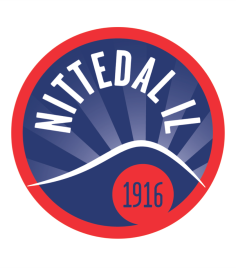 Innkalt til møtet: Ole Engebretsen, Hanne Tangen Nilsen, Terje Owrehagen, Rolf- Steinar Brækkan, Petter Wessel, Kine Hjelkerud, Morten Hansen, Rannveig Øksne, Bjørn Dalhus, MeikeIkke tilstede: Rolf-Steinar, OleHANDLINGSPLAN HØSTMøtedato:  15.11. 2021Møtetidspunkt: 19.15-21.15Møtested: ArrangementshusetReferent: Hanne Tangen NilsenMøteleder: Hanne Tangen NilsenTids-pktSak19.30Styremøter 1. halvår 2022 Mandager 13.01AKSJONSPUNKTER19.15-19.30Aktiviteter – status / fremoverSkolemesterskapet – gjenståendeLoddugnad – November - statusJulegrøtfest 1.12Innendørsstevner:Sjekker med Meike behov for å arrangere noe eget sett opp mot alle andre stevner.Forbedring av arrangementsgjennomføring.Rannveig. Sette inn inntekt fra Skolemesterskapet. Har de hjemme. Avklart med Erik Wollan om Innbetalingskort.Kine sjekker med Frode om beløp fra skolene har kommet inn. Nittedal Kommune (2400,-).13.000 per helg. Mottatt cash 3000,- og 2000,-. Første på Plantasjen og Rema etter Covid. Bunnpris.Skrapet for gaver. Kjøper inn.Vi må avlyse treff innendørs i Klubbhuset pga Covid-situasjonen. Flytte til januar – Nyttårstreff i stedet. Ser an situasjon. Lager en Nyhet om Nyttårstreff og legger ut informasjon før jul. Ansvarlig Terje / Petter.Mye før jul så ikke behov. Må evt ha det som del av treningstiden. Bjørn følger opp.Rannveig oppdaterer med erfaring fra de stevnene vi har vært igjennom. Notere seg det som er særskilt per stevne og det som er generisk.Nittedalslekene: Sekretariatet. Mye spørsmål, bør ha en til som kan svare (spesielt Nittedalslekene dag 1 frem til 14).En backup person til på El-tid. Keith, Trond, Bjørn. Kanskje Gro L kommer tilbake. Vi bør lære opp 2 til.Sender på sirkulasjon for kommentarer.Bjørn avstemmer med Petter ifht gjennomgang av manualen som Petter har skrevet og evt oppdateringsbehov.Terje oppretter en underside på WEB som som kun er synlig for oss. For prosedyrer/skjema, referat med mer. Gjort.19.30-19.45Drift og anleggStatus anlegget etter sommersesong; Alt er ryddet inn bortsett fra nettet som henger ute en stund til.Snøfreser til neste vinter - Beltegående Honda ca 60.000. Vi har fått støtte til gressklipper og tredemølle. Gressklipper er kjøpt inn, og utbetaling skal komme fra stiftelsen. Innkjøp tredemølleGrus til kulesektoren må skiftes ut. Grus kulesektor. Feiring bruk hadde ingen erfaring med dette men var villige til å komme å se på saken. Det bør byttes minimum 10-15 cm ned for at ikke det skal bli et problem altfor raskt igjen. Vi/de har en liten hjullaster som vil kunne forenkle jobben vesentlig.Vask av banen (banen/mose mur) Beising av arrangementshuset 2021.Pistoler og pistolskapEr vi godt nok inndekket hva gjelder forsikring?Prinsipp: Foreldre til 11-åringer forventes å stille på «driftsdugnader» hvert år. Forankrer prinsippet i virksomhetsplan fom 2022.Morten lager sjekkliste. Også for lager/arrhus.Lage oversikt over inn og ut – vår og høst. På banen og i Bjertneshallen. Dugnadsbehov.Vi se ikke at det er behov for snøfreser pt. Ingen etterspørsel fra trenerne.Hanne. Oppfølging innkjøp av tredemølle. Støtte om at vi kjøper det beste og forutsetter støtte fra Fearnely neste år.
Morten: Prosedyre tas med Kennet i løpet av vinteren.Morten tar kontakt med Ole. Grus til kulesektoren.  Sigmund mener det ikke er behov å skifte ut alt, men kun topplaget. Og heller gjøre det oftere. Ole sier; Feiring bruk hadde ingen erfaring med dette men var villige til å komme å se på saken. Det bør byttes minimum 10-15 cm ned for at ikke det skal bli et problem altfor raskt igjen. Vi har en liten hjullaster som vil kunne forenkle jobben vesentlig.Vinger Vaktmesterservice. Morten må ta kontakt med Ole om hva avtalen omfatter/er avtalt. Banen er vasket i høst. Til våren må det kjøres en aksjon over litt tid for å få bukt med begynnende mose og ugressproblemer i og rundt banen. Vinger vaktmesterservice er villige til å superwise dette prosjektet. Må inn i handlingsplan 2022.Restanse tas til våren. Inn i plan 2022.Morten monterer de innerst i rommet over høyttalerne.Ole må gå gjennom og legge til/korrigere på det som er av tekniske ting. Vi har brukt  IDK-priser så langt. Evt et overslag.Vi har jo el.tid - mange TV-skjermer, musikk og høytaleranlegget, printere, Pc-er, ladere av ulike slag,mange nettbrett og masse kabler. I kjelleren er det en trafo og så har vi serveren inne i det sikre rommet og  mange andre elektroniske dippedutterKanskje bare gi et ca overslag – 500’, 700’?Hanne sjekker ut hva eksisterende forsikring omfatter (sum erstatning).19.45-20.00ØkonomiVi tar en status hittil i år, inkludert hva som ligger forespeilet av utestående kostnader og inntekter fremoverKostnader skal primært omhandle lønn i perioden novenber-desember, samt tredemølle (50.000)Inntekter vil omhandleUtestående treningsavgift – 74.000Nittedalslekene 76.000+Forventet utbetalt fra hovedlaget 175.000+ (83.000 pt)Forventet utbetalt fra Lotteritilsynet 90.000+ (er søkt om)Loddugnaden 26.000 så langt. Kan forvente ca 26.000 til.Fakturerte påmeldingsavgifter og annet vi har lagt ut for utøvere på ca 35.610,-Klubbtøy utestående ?Vipps september? Balama?Foreløpig resultat i pluss 30.000 tom i dag. Nittedalslekene fakturering går i løpet av uka. Også korrigert for de med 0.Bunnpris refusjon BAMA – Arr.ansvarlig el Økonomiasnvarlig – hvordan sikre at dette kommer inn og blir plassert på Friidrett?Skjema for arrangementsoppsummering? Bruke Lotteritilsynsmalene – sette budsjett og resultatAnleggsstøtte; vi får ingen støtte ser det ut til da Fotball har satt ned foten for at vi skal få vår 22% andel av støttet til «sentralidrettsanlegget». Vi må avklare hvordan vi håndterer dette. Ole dialog med NK. Hva er egentlig status her?Gode ideer til mulige inntektsstrømmer. Se på dette ifb med virksomhetsplan 2022.PremiejoggLøpedugnadStøttemedlemSkilt om vippsingNytt innspill: 10-11.22  – Friidrettens venner. Friidrettsforbundet. 100.000 i støtte for å gjennomføre. Kulturinnslag, sosialt, bespisning, friidrettsøvelser, para-øvelser. Grus kulesektor: Petter forslo at vi sjekker med Romerike/Lillestrøm hva de harder, for de har en fin sektor der. Sende mail til teknisk i Lillestrøm kommune?Litt mer info om arrangementetSøknadsfrist 15. desKrav. - Arrangere friidrettsfestival sammen med egen kommune2 dagers arrangement (helst 10.11, men ikke låst til den). - Klasser for 13/14, junior 15-17, senior 18+, para og veteranBåde hopp, løp og kastKulturinnslag med bespisning og samvær mellom deltakerneDiskusjonstema; økonomiske rammebetingelser – sett opp mot status / hvor vi ender for 2021 og da tentativt for 2022 basert på det.Mesterskapsgruppe neste år, kan vi ha støtteordning?TrenerlønnJustering % på timelønn (indeksregulering 2018/19/20/21)? Indekstregulering er vi enig om. Og gjøre det årlig – samtidig med hovedlaget.Trenere 14+. Økonomiske rammebetingelserStøtte Leie halltimer i Bærum (i fjor Tiril, ca 1000 kr måneden, nå Nora 720 kr – sesongkort jr)Terje; må kjøre SMS- og epost-purring. Vurdere kommunikasjonstiltak hver vår.  Legge inn i handlingsplan.Rannveig/Kine. Etablere rutine etter hvert stevne. Sende inn mail til Frode. Kine sjekker og følger opp etter en stund (hver høst).Hanne lager skjema forenklet på mal fra LotteritilsynetStatus: Kultursjefen i kommunen har i utgangspunktet ingen penger til oss. De gjemmer seg bak momsproblematikk, men Ole mener det er vås som mye annet fra den kanten. De må erkjenne at de har en plikt i forhold til spillemiddelordningen å vedlikeholde anlegget. Vi må kjøre på politikerne for å komme noen vei her mener Ole.Ole - Premie-joggen. Ole lager forslag.Hanne - Løpedugnad – test deg selv. Lager forslag.Terje: Støttemedlem Friidrettsgruppe; 200,- eller mer om man ønsker.  Ikke gjort, gjør det nå. Vurdere kampanje. Informere på WEB. Registrer deg. Venter på å få det inn i Spoortz som støttemedlem. Informere i glasskapet. Facebook-kampanje. Terje sender ut oppfordring på facebook. Julekampanje.Rolf-Steinar: Nytt skilt – 3 stykker som er på vei inn på anlegget. Glemt.  Skal sjekke hva som er av ledige skilt.Vi holder anlegget i orden - støtt Friidrettsgruppa på VIPPS 73192.Takk for støtten!Hanne sjekker med kommunen om vi kan få refusjon på halltid i eksterne lokaler fortsatt.20.00-20.10Sportslig – orientering statusPolitiattest - Trenerstatus i Spoortz virker ikke å samsvare med det vi har av trenere. Polititattester må fornyes for alle om vi skal overholde 3 år mellom hver gangProsedyrer for Trenere og håndtering av vanskelige situasjonerINNSPILL FRA MEIKE+noen foreldreFlere småstevnerOppmenn for de yngre gruppenePetter:Fått regler for NIL’s Kulturpriser og talentstipend – frist innmelding 31.12.Årets trener, årets utøver, talentstipend.Marte; purret på ifht utbetaling av stipend fra i vinter.Planer 2022;Alt for 2022 er lagt inn, innendørs, utendørs, stafetter, aktiviteter, statistikker, samt høydepunkter for 2021. Har evaluert målene for 2021++ - klar for 2022. Har igjen å vurdere innhold i stevnene neste år.Nittedalslekene er det 6. største som ble arrangert i år.Rutine; legges inn i årshjulet. Tar sjekk 2 ganger per år. Er nå sendt ut til de som har utdatert eller manglerKine følger opp. Trenger liste til foreldre slik at de kan ringe foreldre ved behov. Hvordan administrere dette? Bruke Spond per gruppe. Bruke det som påmelding.Bjørn kommer med forslag, Planlegge for 2022Hanne tar en nærmere prat med Meike, Planlegge for 2022.Hanne; 3 talentstipend meldes inn. Årets trener, årets utøver. OK, ingen i år. Sølv og bronsemerke. Hanne sjekker ut oversikt. Og om vi har noen nye.20.10-21.002 SAKER FOR DISKUSJONMeike innspillDette skrev jeg for noen uker siden, men ventet med å sende det da jeg skjønte at det skulle bli styremøte hvor dette skulle bli tatt opp og hvor jeg skulle bli invitert. Nå begynner dette til å bli høyt aktuell da overgangsdato melder seg, og at i flere klubber skjer både det ene og det andre.Vi har kommet i en, for meg, og kanskje også klubben, ny situasjon. Vi har flere ungdommer som presterer på høyt nasjonal nivå, som i alle år har trent med oss, har bidratt i treningsmiljøet, har konkurrert for oss, og har gjort dugnad for klubben. Nå har disse utøvere kommet i en situasjon hvor de er nødt til å søke kompetanse og delvis treningsmiljøet utenfor klubben, da klubben enten ikke har trenerskompetanse, kapasitet, eller klubben ikke har nok utøvere på deres nivå til å kunne trene i ett miljø de får idrettslig utbytte av. Samtlige utøvere dette gjelder har per nå bekreftet at de ønsker å stå i klubben, men at de savner  (økonomisk) støtte og oppfølging av klubben.Etter min mening hadde det vært riktig at utøvere, som har vokst opp i klubben vår, får treningstilbudt i klubben vår som samsvarer deres ambisjoner og behov. Der klubben ikke har disse kontakter internt, bør klubben etablere ett samarbeid, eller kontakt med trenere eller treningsgrupper som passer utøverens behov.Det er tidskrevende å følge opp disse utøvere. Trenere som har tatt på seg ansvar for våre utøvere bør bli økonomisk kompensert for jobben de gjør. Kontakten mellom klubb og trener bør være tettere, slik at klubben har oversikt over hva utøvere holder på med, satser mot og trenger, slik at oppfølging fra klubben av disse utøvere blir bedre.Flere utøvere betaler nå, på eget initiativ, deres trenere. Likevel betaler de også treningsavgift i klubben. Dersom vi ønsker å beholde disse utøvere er vi nødt til å ta noen grep.I noen tilfeller kunne vi se på muligheter til samarbeid med trenere eller treningsgrupper, slik at vi kunne utnytte kompetansen av disse trenere for flere utøvere (Sprint og hekk med Przemek Kram, mellomdistanse med Atle (lærer WANG, trener VIDAR)) og samtidig betale (deler av) utgiftene utøverne har med å trene hos han. Vi kan evt også se på samarbeid med klubbene som har treningsgrupper hvor våre utøvere ønsker å trene. Vi kan nok ikke bidra med trenerskompetanse, men kunne bidra med arrangere det praktiske rundt treningssamlinger etc.Når det gjelder kast og mangekamp, bør vi se, sammen med utøvere hvor behovet ligger.Vi er nå i en situasjon hvor vi har mange godt betalte trenere for våre yngre utøvere. For våre juniorer har vi i praksis ingen tilbudt. Log jeg er redd for at flere kommer til å velge andre klubber med bedre økonomisk støtte eller større treningsgrupper. Vi ønsker å være en klubb som har idrett for alle, det betyr også at vi må ha tilbudt for de som satser.For å kunne finansiere dette, kunne vi se på trenerskostnader. Vi bør få inn flere foreldre trenere i våre store grupper med de yngste barna (under 12 år).I tillegg bør vi se på muligheter til sponsoring av satsende ungdom, klubbsamarbeid på tvers av klubbene (Team Wurth Romerike etc) som de har i langrenn for satsende juniorer.Vi har våre stipend muligheter, men med så mange satsende ungdom på nasjonalt nivå, som nå henter trenerskompetanse på andre steder, må vi se på andre muligheter.Selvfølgelig må vi også stille krav til juniorene for å kvalifisere seg for slike prosjekter og økonomisk støtte. Finaleplass på UM kan være et krav for å få økonomisk støtte Detter er noe vi må drøfte sammen. Det er mange muligheter!Otto innspill:Jeg har behov for å flagge en sak til Nittedal Friidrett - relatert til juniorsatsing på mellomdistanse.Ønske om videre satsing på friidrett mellomdistanseTrym ønsker å satse videre på friidrett mellomdistanse både kommende sesong og fremoverHan planlegger blant annet å velge studier som gir fleksibilitet til trening og samlingerI tillegg benytter han fortsatt langrenn som en integrert del av treningsplanen - blant annet fordi dette er skadeforebyggendeTrym trener nå 10-12 økter/uke. Av dette er ca 8-10 av økter/uke løping og 2-4 økter/uke på ski/rulleski. Odin har omtrent samme treningsopplegg som Trym, men har et litt lavere volumMange av løpeøktene foregår på mølle hjemme i kjelleren. Behov for en aktiv treningsgruppe med jevnbyrdige løpere - også gjennom høst/vinterDersom man skal bli god til å løpe er det et behov for å jevnlig løpe i en treningsgruppe med jevnbyrdige kamerater/konkurrenterDette finnes pt ikke i Nittedal i vinterhalvåret - fordi de fleste på samme alder satser hovedsakelig på langrenn og dermed løper lite i vinterhalvåretEt naturlig alternativ er derfor å søke til treningsgrupper blant Oslo-klubbene. I Nittedal Friidrett er det hovedsakelig Simen og Tobias som løper regelmessig intervall gjennom vinteren, men da sammen med skolen deres (Wang Toppidrett). I den samme treningsgruppen løper blant annet Andreas Fjeld Halvorsen (Wang, SK Vidar), Nikolai Solum (Wang, SK Vidar), Sander Dybwad Mathiesen (SK Vidar), mfl. Dette er utøvere som holder et høyt nivå og som treningsmessig passer godt sammen med Trym og Odin.Trym og Odin har vært med på treninger med disse utøverne i sommerhalvåret, og har kjent flere av utøverne i mange år allerede. Så langt har det vært uproblematisk at Trym og Odin verken har tilhørighet til Wang Toppidrett / SK Vidar som resten av utøverne, men dette kan endre seg fremover. Vi har forstått det slik at det kan komme krav fra styret om at de som deltar i treningsgruppen må melde seg inn i klubben. Den aktuelle klubben er pt SK Vidar, men det er litt turbulens der for tiden og dermed uavklart om treningsgruppen forblir i den klubben. Dette blir avklart i løpet av kommende dager/uker. Alternativet er at treningsgruppen flagger ut til en annen Oslo/Akershus-klubb. Det er andre klubber som står klare til å ta over denne treningsgruppen. Det er lagt opp til en ambisiøs juniorsatsing i denne treningsgruppen, noe som er gjenspeilet blant annet i en ambisiøs samlingsplan (les: utlandet / varmere og høyere strøk) for å være best mulig forberedt til kvalifiseringskriterier til mesterskap på juniornivå.Vårt ønske er å fortsette i Nittedal Friidrett - i tett samarbeid med den aktuelle løpegruppenDet er Nittedal Friidrett vi har tilhørighet til og som vi ønsker å representereJeg ønsker å gjennomføre dugnader lokalt i Nittedal - fremfor i en fremmed klubbVi ønsker å prøve å sette klubbrekorder i NittedalVi kan villige til å betale "dobbel avgift", dvs både til Nittedal Friidrett og "juniorsatsing" i en samarbeidende klubb - dersom det blir opprettet et hensiktsmessig samarbeidNittedal Friidrett blomstrer og det kan hende at stadig flere løpere får behov å bli del av en juniorsatsing?Det er behov for jevnlig matching med utøvere på omtrent samme nivå - og ønsker ikke å bli ekskludert fra detteJeg har et behov for at Trym og Odin kan matche seg jevnlig med den nevnte løpegruppen og ønsker ikke å bli utestengt fra fellestreninger/samlingerDet er uklart for meg hvilke krav som blir stilt fra styret i den klubben hvor den aktuelle løpegruppen havner  Hva tenker dere om en eventuell juniorsatsing / treningssamarbeid?Tilleggsinformasjon:Nittedal Ski v/ Per Iver Nordet jobber også med å etablere en juniorsatsing. De har imidlertid såpass mange utøvere at der går det mer i retning å gi et ekstra tilbud til en liten gruppe utøvere som tilfredsstiller visse objektive krav. Dvs: toppidrettsutøvere. Team Nittedal er et treningssamarbeid innen langrenn mellom klubbene i bygda. Her har utøverne medlemskap i egen klubb, i tillegg til at de betaler treningsavgift til Team Nittedal for å dekke treningsamlinger og kostnader ved felles prepping av ski på hovedlandsrenn (UM) og Norgescup / NM. Dette er en breddesatsing. Kommentarer:Det er en målsetting å kunne satse både på topp og bredde og at vi klarer å opprettholde en god base med utøvere også over 15/16 år. Da må vi ha gode treningsforhold også i Nittedal, samt ha treningssamarbeid der relevant.Dette må finansieres, det må diskuteres videre hvordan dette kan gjøres bedre enn vi så langt har klart. Det må brukes penger for at vi skal tjene penger. Om det er mulig å tiltrekke oss trenere til Nittedal kan vi kanskje invitere andre klubber til å trene med oss?Innspill mellomdistanseVi stiller oss positive til trenersamarbeid, og ønsker en dialog om hva dette i så fall kan bety for oss som gruppe (bidrag kostnader, ressurser, annet)Vi vil gjerne beholde de gode utøverne som satser. Vi tror dette bidrar positivt også for de som ikke satser.Vår forståelse er at Tjalve og Vidar ikke er interessert i treningssamarbeid. Utøvere må melde overgang. Vi ønsker at de store klubbene skal strekke hånda ut og heller se på hvordan vi kan bidra til satsning ved å la utøvere stå i egne klubber. I hvert fall inntil et gitt nivå.Ull/Kisa er annerledes – der kan utøvere stå i egen klubb.Hvem kan dette være aktuelt for?5 NM-kvalifiserte, 17 for NM-juniorTrym, Odin, Simen, Tobias, Phillip er de mest aktuelleAtle Karlsen er aktuell treneressurs.Hanne; tar kontakt med Otto.Mesterskapssatsning (7500) + talentstipend Hovedlaget (5000 to stykker)Mesterskapssatsning. 5 stykker som er aktuelle. Tiril, Nora, Cassandra, Simen, Trym.Ved etablering av mesterskapsgruppe så bidrar vi litt til at de kan få dekket deltagelse i andre treningsgruppe som koster eller deltagelse i kretsprogrammer.Innstilling at vi skal få til dette. Jobbe videre ifht økonomi.14+Meike har diskutert med ”Chemec” – kan komme kun på torsdager, men da har vi kun halv hall og det er kanskje ikke riktig å bruke penger på enda (Kostnad per kveld; 1500,-). Vi har Torbjørn frem til han får jobb. Vurdere i løpet av vinter og da spesielt for utesesongen.Ikke lett å få utøvere interessert i å reise til Bislett, for alternativet kunne være å dra ned på tirsdager.Vi må jobbe videre med trener for 14+.21.0021.05Hovedlaget  – orienteringOppfølging fra forrige gang kun. Referat 16.11TotaløkonomiNoe økning i kostnader for fjoråret.Resultat 2,4 – 600’ lavere enn fjoråret. Avskrivning ved årsskifte vil medføre at resultatet går noe ned.Fordeling av resultat i gruppene, overskudd i hovedlaget minus 100’. Trolig 1,364 14% - 188.000 pt for Friidrett for vår del, om jeg forsto det rettDaglig leder ansatt og begynt.AnleggAnleggsansvarlig har samlet inn innspill på så langt planlagte tiltak i gruppene. Friidrett har ikke meldt inn noe enda.Tennis har en større anleggesaktivitet. Ca 800.00 – tas av deres EK, men det stilles spørsmål ved hva dette betyr for likviditet og hvordan vi har satt oss opp med banken.Rotneshallen / tribunene. Valgt tilbyder,Rotnes skole. Står stille pt.Hva ønsker vi oss av anlegg fremover? Skal vi ta et initiativ mot kommunen ifht arealbehov?Runden rundt med status i gruppene.Morten;  sjekker ut universell utforming av inngang på banen. Endre slusene slik at de kommer inn i rullestol. Høre med NFIF, andre?Bjørn/Petter: vurdere para-øvelser på programmet.21.05EventueltSeptemberKlubbmesterskap18.09Arr.kom/sportslig komiteSøke Gjensidigestiftelsen15.09ØkonomiansvarligTreningstilbud innendørs klart med trenere15.09Sportslig utviklingsansvarligSkolemesterskapet XX.09Arr.komitè, sportslig komiteWeb og informasjonOppdatere treningstider inne Sende ut mail med informasjon om treningstider og steder30.09Sportslig utviklingsansvarlig / WebansvarligAvslutningsmarkering utendørsXX.09Arr.komiteNøkkelstatus Bjertneshallen- sikre at nye trenere får nøkler- sikre innlevering fra de som slutter30.09Sportslig utviklingsansvarligBehov for nytt utstyr innendørs- hente inn behov fra trenerne- gå gjennom utstyrsboden i Bjertneshallen30.09Sportslig utviklingsansvarligLodddugnad ferdig planlagtInfomail mm30.09Arr.komitèSjekk hjertestarter30.09DriftsansvarligOktoberPolitiattestNye trenere, samt de som har gått ut (mer enn tre år siden gyldig attest)30.10Sportslig utviklingsansvarligDriftsdugnad (rydde inn for vinteren)30.10DriftsansvarligØkonomiresultat, første budsjettforslag neste år30.10ØkonomiansvarligNOVEMBERKulturpriser 15.11Sportslig komitèUtstyrsmidler– søknad15.11Sportslig komitè/økonomiansvarligFastsette Dommerkurs neste år30.11DommeransvarligOppsummering Sportslig resultat, måloppnåelse, forslag mål neste år30.11Leder sportslig komiteStevner neste år – melde inn Akershus friidrettskrets30.11Leder Sportslig komitePåmeldingsavgift utøvere som har tatt over 6 påmeldinger som vi dekker på treningsavgiftet30.11Leder sportslig komitè / økonomiansvarligGrøtfestXX.12Arr.komiteKandidater til Talentstipend og utmerkelser. 18.12Sportslig komitè via styrets lederWeb-oppdateringSjekk alle sider for relevans, evt justering av tekst30.12WebansvarligØkonomiresultat, første budsjettforslag neste år30.12ØkonomiansvarligVirksomhetsplan, årsmøtedokument– første versjon30.12Styrets leder